Karlovarský Krajský nohejbalový svaz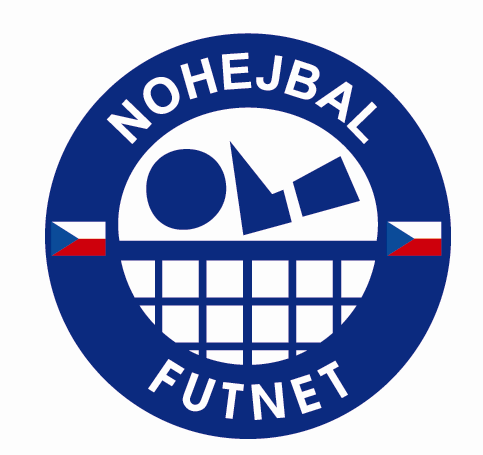 Pohár Karlovarského KNS2017ROZPIS1.Základní ustanoveníPohár Karlovarského Krajského nohejbalového svazu je vypsán jako vyřazovací soutěž družstev mužů s minimálním počtem pěti hráčů v jednom družstvu. Hraje se podle platných Pravidel nohejbalu, Soutěžního řádu a tohoto rozpisu.2.Řízení soutěžeŘídícím orgánem soutěže je Karlovarský Krajský nohejbalový svaz, po technické stránce soutěž řídí předseda KKNS Vladimír Hlavatý a sekretář KKNS Jiří Linhart. 3.Podmínky účastiSoutěže je otevřená i pro oddíly a hráče bez registrace ČNS, jedinou podmínkou účasti je řádně vyplněná přihláška a soupiska. Startovné se neplatí.4.Hrací systém Nasazení: Přihlášená družstva jsou do soutěže nasazena podle konečných tabulek základní části dlouhodobých soutěží KKNS v předcházejícím soutěžním roce. Kvůli zachování symetričnosti „pavouka“ mohou být některá družstva nasazena přímo do vyšších kol, v tom případě se přihlíží k výsledkům předcházejícího ročníku Poháru KKNS.Hrací systém: Po odehrání základního kola se účastníci rozdělí do dvou skupin, vítězové postupují do skupiny o pořadí na 1. až 6. a poražení do skupiny o pořadí na 7. – 12. místě. Obě skupiny se hrají vyřazovacím způsobem podle předem nalosovaného „pavouka“.Hrací dny: Všechna utkání se hrají v halách (tělocvičnách) na hřišti družstva, které je v rozlosování uvedeno na prvním místě (domácí). Družstva, která nemají halu (tělocvičnu) k dispozici, hrají na hřišti soupeře uvedeného v rozpisu na druhém místě (hosté). Výměna pořadatelství je možná pouze po vzájemné dohodě a souhlasu obou soupeřů. 5.Utkání a složení družstevUtkání se hraje na šest zápasů, začíná se zápasy dvojic. Pořadí zápasů: 1D – 1D, 2D – 2D; 1T – 1T, 2T – 2T; 1D – 2D, 2D – 1D. Vítězem utkání (postupujícím) je družstvo, které dosáhne zisku čtyř bodů. V případě, že utkání skončí remízou 3:3, rozhodne o vítězi sedmý zápas na místě losovaných dvojic.Družstvo k utkání nastupuje s minimálním počtem pět hráčů. Pokud družstvo nastoupí v tomto minimálním počtu, smí jeden z hráčů nastoupit v obou utkáních trojic, v tomto případě hrají trojice bez střídání. Jeden hráč smí v jednom utkání odehrát maximálně čtyři zápasy, kontrolu provádějí soupeři navzájem! Utkání musí být odehráno vždy v týdnu uvedeném v termínové listině, odkládání utkání není v žádném případě možné.6.ZápasyZápasy se hrají na dva vítězné sety do 10, případný třetí set se hraje od stavu 5:5. Hraje se na tři dopady (při jedné akci může dopadnout míč na každé straně sítě třikrát). 7.Rozhodování utkáníUtkání řídí střídavě zástupci obou družstev. První zápas: hosté = hlavní rozhodčí, domácí = druhý rozhodčí, dále se obě družstva střídají. Zápis o utkání vyplňuje vedoucí domácího mužstva.
Domácí tým zajistí vybavení hřiště počitadlem bodů a píšťalkou pro rozhodčí. Nesplnění této podmínky znamená kontumaci utkání.
8.Hlášení výsledkůVýsledek utkání hlásí vedoucí obou soupeřících družstev okamžitě po skončení utkání SMS na mobilní telefon sekretáře ONSK 602 63 73 63.Výsledky utkání a program dalšího kola budou zveřejňovány na webových stránkách KKNS http://www.nohejbal-kv.cz/ ve složce Krajský nohejbalový svaz nejpozději v neděli po skončení hracího týdne. Vladimír Hlavatý, předseda KKNS
Jiří Linhart, sekretář KKNS